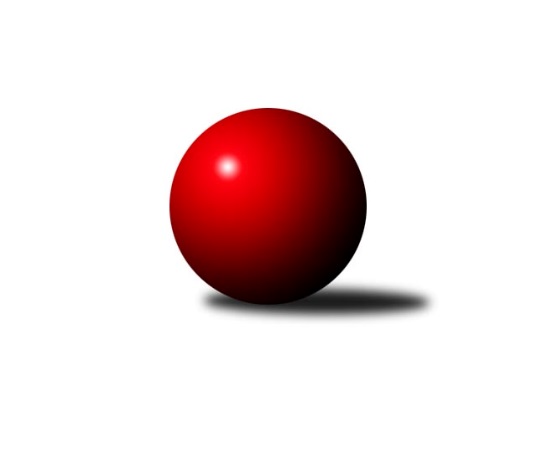 Č.3Ročník 2023/2024	12.6.2024 Zlínská krajská soutěž 2023/2024Statistika 3. kolaTabulka družstev:		družstvo	záp	výh	rem	proh	skore	sety	průměr	body	plné	dorážka	chyby	1.	SC Bylnice B	2	2	0	0	10.0 : 2.0 	(8.0 : 8.0)	1645	4	1169	476	45	2.	TJ Bojkovice Krons B	3	2	0	1	13.0 : 5.0 	(15.0 : 9.0)	1756	4	1210	546	30	3.	TJ Sokol Luhačovice B	3	2	0	1	10.0 : 8.0 	(15.0 : 9.0)	1699	4	1190	509	29.3	4.	TJ Spartak Hluk	3	2	0	1	10.0 : 8.0 	(13.0 : 11.0)	1545	4	1109	437	46.7	5.	TJ Sokol Machová C	3	1	1	1	7.0 : 11.0 	(8.0 : 16.0)	1591	3	1113	478	48	6.	VKK Vsetín C	2	1	0	1	7.0 : 5.0 	(8.0 : 8.0)	1676	2	1175	501	34.5	7.	TJ Zubří B	2	1	0	1	5.0 : 7.0 	(9.0 : 7.0)	1612	2	1156	457	46	8.	TJ Bojkovice Krons C	2	1	0	1	4.0 : 8.0 	(7.0 : 9.0)	1490	2	1090	401	54	9.	KC Zlín D	3	1	0	2	8.0 : 10.0 	(12.0 : 12.0)	1510	2	1114	396	56.7	10.	TJ Zubří C	3	0	2	1	8.0 : 10.0 	(10.5 : 13.5)	1491	2	1065	426	47.3	11.	KK Camo Slavičín B	3	1	0	2	7.0 : 11.0 	(11.0 : 13.0)	1610	2	1138	473	56.7	12.	TJ Chropyně	3	0	1	2	7.0 : 11.0 	(11.5 : 12.5)	1548	1	1104	444	41.7Tabulka doma:		družstvo	záp	výh	rem	proh	skore	sety	průměr	body	maximum	minimum	1.	TJ Bojkovice Krons B	2	2	0	0	11.0 : 1.0 	(12.0 : 4.0)	1802	4	1812	1792	2.	TJ Spartak Hluk	2	2	0	0	8.0 : 4.0 	(8.0 : 8.0)	1522	4	1549	1495	3.	VKK Vsetín C	1	1	0	0	5.0 : 1.0 	(6.0 : 2.0)	1656	2	1656	1656	4.	SC Bylnice B	1	1	0	0	5.0 : 1.0 	(4.0 : 4.0)	1613	2	1613	1613	5.	TJ Sokol Luhačovice B	1	1	0	0	4.0 : 2.0 	(6.0 : 2.0)	1754	2	1754	1754	6.	KK Camo Slavičín B	1	1	0	0	4.0 : 2.0 	(5.0 : 3.0)	1712	2	1712	1712	7.	TJ Sokol Machová C	1	1	0	0	4.0 : 2.0 	(3.0 : 5.0)	1591	2	1591	1591	8.	KC Zlín D	2	1	0	1	7.0 : 5.0 	(8.0 : 8.0)	1485	2	1503	1467	9.	TJ Zubří C	2	0	2	0	6.0 : 6.0 	(6.5 : 9.5)	1530	2	1537	1522	10.	TJ Bojkovice Krons C	0	0	0	0	0.0 : 0.0 	(0.0 : 0.0)	0	0	0	0	11.	TJ Zubří B	1	0	0	1	1.0 : 5.0 	(4.0 : 4.0)	1628	0	1628	1628	12.	TJ Chropyně	2	0	0	2	4.0 : 8.0 	(6.0 : 10.0)	1572	0	1593	1550Tabulka venku:		družstvo	záp	výh	rem	proh	skore	sety	průměr	body	maximum	minimum	1.	SC Bylnice B	1	1	0	0	5.0 : 1.0 	(4.0 : 4.0)	1676	2	1676	1676	2.	TJ Zubří B	1	1	0	0	4.0 : 2.0 	(5.0 : 3.0)	1596	2	1596	1596	3.	TJ Sokol Luhačovice B	2	1	0	1	6.0 : 6.0 	(9.0 : 7.0)	1672	2	1743	1600	4.	TJ Bojkovice Krons C	2	1	0	1	4.0 : 8.0 	(7.0 : 9.0)	1490	2	1569	1411	5.	TJ Chropyně	1	0	1	0	3.0 : 3.0 	(5.5 : 2.5)	1524	1	1524	1524	6.	TJ Sokol Machová C	2	0	1	1	3.0 : 9.0 	(5.0 : 11.0)	1591	1	1667	1514	7.	TJ Spartak Hluk	1	0	0	1	2.0 : 4.0 	(5.0 : 3.0)	1568	0	1568	1568	8.	TJ Zubří C	1	0	0	1	2.0 : 4.0 	(4.0 : 4.0)	1453	0	1453	1453	9.	TJ Bojkovice Krons B	1	0	0	1	2.0 : 4.0 	(3.0 : 5.0)	1710	0	1710	1710	10.	VKK Vsetín C	1	0	0	1	2.0 : 4.0 	(2.0 : 6.0)	1695	0	1695	1695	11.	KC Zlín D	1	0	0	1	1.0 : 5.0 	(4.0 : 4.0)	1534	0	1534	1534	12.	KK Camo Slavičín B	2	0	0	2	3.0 : 9.0 	(6.0 : 10.0)	1560	0	1623	1496Tabulka podzimní části:		družstvo	záp	výh	rem	proh	skore	sety	průměr	body	doma	venku	1.	SC Bylnice B	2	2	0	0	10.0 : 2.0 	(8.0 : 8.0)	1645	4 	1 	0 	0 	1 	0 	0	2.	TJ Bojkovice Krons B	3	2	0	1	13.0 : 5.0 	(15.0 : 9.0)	1756	4 	2 	0 	0 	0 	0 	1	3.	TJ Sokol Luhačovice B	3	2	0	1	10.0 : 8.0 	(15.0 : 9.0)	1699	4 	1 	0 	0 	1 	0 	1	4.	TJ Spartak Hluk	3	2	0	1	10.0 : 8.0 	(13.0 : 11.0)	1545	4 	2 	0 	0 	0 	0 	1	5.	TJ Sokol Machová C	3	1	1	1	7.0 : 11.0 	(8.0 : 16.0)	1591	3 	1 	0 	0 	0 	1 	1	6.	VKK Vsetín C	2	1	0	1	7.0 : 5.0 	(8.0 : 8.0)	1676	2 	1 	0 	0 	0 	0 	1	7.	TJ Zubří B	2	1	0	1	5.0 : 7.0 	(9.0 : 7.0)	1612	2 	0 	0 	1 	1 	0 	0	8.	TJ Bojkovice Krons C	2	1	0	1	4.0 : 8.0 	(7.0 : 9.0)	1490	2 	0 	0 	0 	1 	0 	1	9.	KC Zlín D	3	1	0	2	8.0 : 10.0 	(12.0 : 12.0)	1510	2 	1 	0 	1 	0 	0 	1	10.	TJ Zubří C	3	0	2	1	8.0 : 10.0 	(10.5 : 13.5)	1491	2 	0 	2 	0 	0 	0 	1	11.	KK Camo Slavičín B	3	1	0	2	7.0 : 11.0 	(11.0 : 13.0)	1610	2 	1 	0 	0 	0 	0 	2	12.	TJ Chropyně	3	0	1	2	7.0 : 11.0 	(11.5 : 12.5)	1548	1 	0 	0 	2 	0 	1 	0Tabulka jarní části:		družstvo	záp	výh	rem	proh	skore	sety	průměr	body	doma	venku	1.	TJ Spartak Hluk	0	0	0	0	0.0 : 0.0 	(0.0 : 0.0)	0	0 	0 	0 	0 	0 	0 	0 	2.	SC Bylnice B	0	0	0	0	0.0 : 0.0 	(0.0 : 0.0)	0	0 	0 	0 	0 	0 	0 	0 	3.	TJ Chropyně	0	0	0	0	0.0 : 0.0 	(0.0 : 0.0)	0	0 	0 	0 	0 	0 	0 	0 	4.	TJ Zubří B	0	0	0	0	0.0 : 0.0 	(0.0 : 0.0)	0	0 	0 	0 	0 	0 	0 	0 	5.	TJ Zubří C	0	0	0	0	0.0 : 0.0 	(0.0 : 0.0)	0	0 	0 	0 	0 	0 	0 	0 	6.	KC Zlín D	0	0	0	0	0.0 : 0.0 	(0.0 : 0.0)	0	0 	0 	0 	0 	0 	0 	0 	7.	TJ Sokol Machová C	0	0	0	0	0.0 : 0.0 	(0.0 : 0.0)	0	0 	0 	0 	0 	0 	0 	0 	8.	VKK Vsetín C	0	0	0	0	0.0 : 0.0 	(0.0 : 0.0)	0	0 	0 	0 	0 	0 	0 	0 	9.	KK Camo Slavičín B	0	0	0	0	0.0 : 0.0 	(0.0 : 0.0)	0	0 	0 	0 	0 	0 	0 	0 	10.	TJ Bojkovice Krons B	0	0	0	0	0.0 : 0.0 	(0.0 : 0.0)	0	0 	0 	0 	0 	0 	0 	0 	11.	TJ Bojkovice Krons C	0	0	0	0	0.0 : 0.0 	(0.0 : 0.0)	0	0 	0 	0 	0 	0 	0 	0 	12.	TJ Sokol Luhačovice B	0	0	0	0	0.0 : 0.0 	(0.0 : 0.0)	0	0 	0 	0 	0 	0 	0 	0 Zisk bodů pro družstvo:		jméno hráče	družstvo	body	zápasy	v %	dílčí body	sety	v %	1.	Josef Číž 	KK Camo Slavičín B 	3	/	3	(100%)	4	/	6	(67%)	2.	Věra Skoumalová 	KC Zlín D 	2	/	2	(100%)	4	/	4	(100%)	3.	Ondřej Kelíšek 	TJ Spartak Hluk 	2	/	2	(100%)	4	/	4	(100%)	4.	Lenka Menšíková 	TJ Bojkovice Krons B 	2	/	2	(100%)	4	/	4	(100%)	5.	Ondřej Novák 	SC Bylnice B 	2	/	2	(100%)	4	/	4	(100%)	6.	Jiří Pospíšil 	TJ Spartak Hluk 	2	/	2	(100%)	3	/	4	(75%)	7.	Dita Stratilová 	VKK Vsetín C 	2	/	2	(100%)	3	/	4	(75%)	8.	Eva Hajdová 	VKK Vsetín C 	2	/	2	(100%)	3	/	4	(75%)	9.	Michal Pecl 	SC Bylnice B 	2	/	2	(100%)	2	/	4	(50%)	10.	Lumír Navrátil 	TJ Bojkovice Krons B 	2	/	2	(100%)	2	/	4	(50%)	11.	Adam Záhořák 	KC Zlín D 	2	/	2	(100%)	2	/	4	(50%)	12.	Marek Diviš 	TJ Zubří C 	2	/	3	(67%)	5	/	6	(83%)	13.	Martin Hradský 	TJ Bojkovice Krons B 	2	/	3	(67%)	4	/	6	(67%)	14.	Jakub Pavlištík 	TJ Sokol Machová C 	2	/	3	(67%)	4	/	6	(67%)	15.	Petr Bařinka 	TJ Bojkovice Krons B 	2	/	3	(67%)	3	/	6	(50%)	16.	Vladimír Beran 	TJ Chropyně  	2	/	3	(67%)	3	/	6	(50%)	17.	Miroslav Ševeček 	TJ Sokol Machová C 	2	/	3	(67%)	3	/	6	(50%)	18.	Milan Podaný 	TJ Chropyně  	2	/	3	(67%)	2.5	/	6	(42%)	19.	Roman Prachař 	TJ Spartak Hluk 	1	/	1	(100%)	2	/	2	(100%)	20.	Helena Konečná 	TJ Sokol Luhačovice B 	1	/	1	(100%)	2	/	2	(100%)	21.	Marek Křesťan 	TJ Zubří C 	1	/	1	(100%)	2	/	2	(100%)	22.	Miroslav Míšek 	TJ Chropyně  	1	/	1	(100%)	2	/	2	(100%)	23.	Michal Kuchařík 	TJ Chropyně  	1	/	1	(100%)	2	/	2	(100%)	24.	Monika Hubíková 	TJ Sokol Luhačovice B 	1	/	1	(100%)	2	/	2	(100%)	25.	Anna Nožičková 	TJ Spartak Hluk 	1	/	1	(100%)	2	/	2	(100%)	26.	Jaroslav Adam 	TJ Zubří B 	1	/	1	(100%)	2	/	2	(100%)	27.	Klára Cyprová 	TJ Sokol Luhačovice B 	1	/	1	(100%)	1	/	2	(50%)	28.	Václav Zeman 	TJ Zubří B 	1	/	1	(100%)	1	/	2	(50%)	29.	Ladislav Strnad 	SC Bylnice B 	1	/	1	(100%)	1	/	2	(50%)	30.	Lenka Mikešová 	TJ Chropyně  	1	/	1	(100%)	1	/	2	(50%)	31.	Zdenka Svobodová 	TJ Sokol Luhačovice B 	1	/	1	(100%)	1	/	2	(50%)	32.	Vítězslav Svárovský 	KK Camo Slavičín B 	1	/	2	(50%)	3	/	4	(75%)	33.	Martin Adam 	TJ Zubří B 	1	/	2	(50%)	3	/	4	(75%)	34.	Jaroslav Sojka 	TJ Bojkovice Krons C 	1	/	2	(50%)	3	/	4	(75%)	35.	Ludmila Pančochová 	TJ Sokol Luhačovice B 	1	/	2	(50%)	3	/	4	(75%)	36.	Vlastimil Lahuta 	TJ Bojkovice Krons B 	1	/	2	(50%)	2	/	4	(50%)	37.	Jan Křižka 	TJ Bojkovice Krons C 	1	/	2	(50%)	2	/	4	(50%)	38.	Petr Foltýn 	VKK Vsetín C 	1	/	2	(50%)	2	/	4	(50%)	39.	Antonín Strnad 	SC Bylnice B 	1	/	2	(50%)	1	/	4	(25%)	40.	Václav Vlček 	TJ Sokol Machová C 	1	/	2	(50%)	1	/	4	(25%)	41.	Martin Zvonek 	KK Camo Slavičín B 	1	/	3	(33%)	3	/	6	(50%)	42.	Andrea Katriňáková 	TJ Sokol Luhačovice B 	1	/	3	(33%)	3	/	6	(50%)	43.	Matěj Čunek 	KC Zlín D 	1	/	3	(33%)	3	/	6	(50%)	44.	Patrik Zepřálka 	TJ Zubří C 	1	/	3	(33%)	2	/	6	(33%)	45.	Tomáš Hanáček 	KC Zlín D 	1	/	3	(33%)	2	/	6	(33%)	46.	Petr Vrzalík 	KC Zlín D 	0	/	1	(0%)	1	/	2	(50%)	47.	Jozef Kundrata 	TJ Bojkovice Krons C 	0	/	1	(0%)	1	/	2	(50%)	48.	Miroslav Šopík 	TJ Bojkovice Krons C 	0	/	1	(0%)	1	/	2	(50%)	49.	Lubomír Krupa 	TJ Zubří C 	0	/	1	(0%)	0.5	/	2	(25%)	50.	Richard Mikeš 	TJ Chropyně  	0	/	1	(0%)	0	/	2	(0%)	51.	Gabriela Benková 	TJ Sokol Machová C 	0	/	1	(0%)	0	/	2	(0%)	52.	Ivana Bartošová 	KK Camo Slavičín B 	0	/	1	(0%)	0	/	2	(0%)	53.	Jan Lahuta 	TJ Bojkovice Krons C 	0	/	1	(0%)	0	/	2	(0%)	54.	Josef Gazdík 	TJ Bojkovice Krons C 	0	/	1	(0%)	0	/	2	(0%)	55.	Miroslav Nožička 	TJ Spartak Hluk 	0	/	1	(0%)	0	/	2	(0%)	56.	Hana Hrančíková 	TJ Sokol Machová C 	0	/	1	(0%)	0	/	2	(0%)	57.	Luděk Novák 	SC Bylnice B 	0	/	1	(0%)	0	/	2	(0%)	58.	Karel Skoumal 	KC Zlín D 	0	/	1	(0%)	0	/	2	(0%)	59.	Tomáš Galuška 	TJ Spartak Hluk 	0	/	1	(0%)	0	/	2	(0%)	60.	Antonín Matula 	TJ Zubří C 	0	/	1	(0%)	0	/	2	(0%)	61.	Petr Hanousek 	KK Camo Slavičín B 	0	/	1	(0%)	0	/	2	(0%)	62.	Petr Pavlíček 	TJ Zubří B 	0	/	2	(0%)	2	/	4	(50%)	63.	Hana Krajíčková 	TJ Sokol Luhačovice B 	0	/	2	(0%)	2	/	4	(50%)	64.	Zdeněk Kočíř 	TJ Spartak Hluk 	0	/	2	(0%)	2	/	4	(50%)	65.	Jakub Havrlant 	KK Camo Slavičín B 	0	/	2	(0%)	1	/	4	(25%)	66.	Vladimír Adámek 	TJ Zubří B 	0	/	2	(0%)	1	/	4	(25%)	67.	Patrik Lacina 	TJ Zubří C 	0	/	2	(0%)	1	/	4	(25%)	68.	Jaroslav Krejčíř 	TJ Chropyně  	0	/	2	(0%)	1	/	4	(25%)	69.	Tomáš Indra 	TJ Spartak Hluk 	0	/	2	(0%)	0	/	4	(0%)	70.	Jana Dvořáková 	TJ Sokol Machová C 	0	/	2	(0%)	0	/	4	(0%)	71.	Martin Orság 	VKK Vsetín C 	0	/	2	(0%)	0	/	4	(0%)Průměry na kuželnách:		kuželna	průměr	plné	dorážka	chyby	výkon na hráče	1.	TJ Sokol Luhačovice, 1-4	1724	1190	534	32.5	(431.1)	2.	KK Slavičín, 1-2	1711	1197	514	43.0	(427.8)	3.	TJ Bojkovice Krons, 1-2	1683	1193	489	39.5	(420.8)	4.	TJ Zbrojovka Vsetín, 1-4	1613	1150	463	44.0	(403.4)	5.	TJ Sokol Machová, 1-2	1579	1087	492	45.5	(394.9)	6.	Chropyně, 1-2	1577	1139	437	44.8	(394.3)	7.	TJ Gumárny Zubří, 1-2	1566	1112	454	46.7	(391.7)	8.	TJ Spartak Hluk, 1-2	1498	1059	439	46.0	(374.6)	9.	KC Zlín, 1-4	1495	1097	398	52.8	(373.8)Nejlepší výkony na kuželnách:TJ Sokol Luhačovice, 1-4TJ Sokol Luhačovice B	1754	2. kolo	Andrea Katriňáková 	TJ Sokol Luhačovice B	466	2. koloVKK Vsetín C	1695	2. kolo	Dita Stratilová 	VKK Vsetín C	451	2. kolo		. kolo	Eva Hajdová 	VKK Vsetín C	448	2. kolo		. kolo	Monika Hubíková 	TJ Sokol Luhačovice B	443	2. kolo		. kolo	Helena Konečná 	TJ Sokol Luhačovice B	443	2. kolo		. kolo	Petr Foltýn 	VKK Vsetín C	403	2. kolo		. kolo	Hana Krajíčková 	TJ Sokol Luhačovice B	402	2. kolo		. kolo	Martin Orság 	VKK Vsetín C	393	2. koloKK Slavičín, 1-2KK Camo Slavičín B	1712	2. kolo	Josef Číž 	KK Camo Slavičín B	478	2. koloTJ Bojkovice Krons B	1710	2. kolo	Martin Hradský 	TJ Bojkovice Krons B	462	2. kolo		. kolo	Lumír Navrátil 	TJ Bojkovice Krons B	456	2. kolo		. kolo	Vítězslav Svárovský 	KK Camo Slavičín B	427	2. kolo		. kolo	Martin Zvonek 	KK Camo Slavičín B	414	2. kolo		. kolo	Petr Bařinka 	TJ Bojkovice Krons B	403	2. kolo		. kolo	Jakub Havrlant 	KK Camo Slavičín B	393	2. kolo		. kolo	Vlastimil Lahuta 	TJ Bojkovice Krons B	389	2. koloTJ Bojkovice Krons, 1-2TJ Bojkovice Krons B	1812	3. kolo	Martin Hradský 	TJ Bojkovice Krons B	486	3. koloTJ Bojkovice Krons B	1792	1. kolo	Lumír Navrátil 	TJ Bojkovice Krons B	475	3. koloTJ Sokol Luhačovice B	1743	3. kolo	Hana Krajíčková 	TJ Sokol Luhačovice B	465	3. koloTJ Bojkovice Krons C	1679	2. kolo	Martin Hradský 	TJ Bojkovice Krons B	462	1. koloTJ Sokol Machová C	1667	1. kolo	Lenka Menšíková 	TJ Bojkovice Krons B	456	1. koloTJ Zubří B	1626	2. kolo	Petr Pavlíček 	TJ Zubří B	447	2. koloSC Bylnice B	1613	2. kolo	Petr Bařinka 	TJ Bojkovice Krons B	446	1. koloKC Zlín D	1534	2. kolo	Miroslav Ševeček 	TJ Sokol Machová C	445	1. kolo		. kolo	Ondřej Novák 	SC Bylnice B	437	2. kolo		. kolo	Jozef Kundrata 	TJ Bojkovice Krons C	436	2. koloTJ Zbrojovka Vsetín, 1-4VKK Vsetín C	1656	1. kolo	Josef Číž 	KK Camo Slavičín B	458	1. koloVKK Vsetín C	1634	3. kolo	Eva Hajdová 	VKK Vsetín C	444	1. koloKK Camo Slavičín B	1623	1. kolo	Petra Gottwaldová 	VKK Vsetín C	439	3. koloSC Bylnice B	1542	3. kolo	Dita Stratilová 	VKK Vsetín C	431	1. kolo		. kolo	Ondřej Novák 	SC Bylnice B	423	3. kolo		. kolo	Petr Foltýn 	VKK Vsetín C	421	1. kolo		. kolo	Dita Stratilová 	VKK Vsetín C	418	3. kolo		. kolo	Petr Foltýn 	VKK Vsetín C	412	3. kolo		. kolo	Martin Zvonek 	KK Camo Slavičín B	398	1. kolo		. kolo	Luděk Novák 	SC Bylnice B	397	3. koloTJ Sokol Machová, 1-2TJ Sokol Machová C	1591	2. kolo	Jakub Pavlištík 	TJ Sokol Machová C	439	2. koloTJ Spartak Hluk	1568	2. kolo	Miroslav Ševeček 	TJ Sokol Machová C	429	2. kolo		. kolo	Zdeněk Kočíř 	TJ Spartak Hluk	425	2. kolo		. kolo	Anna Nožičková 	TJ Spartak Hluk	400	2. kolo		. kolo	Jana Dvořáková 	TJ Sokol Machová C	380	2. kolo		. kolo	Roman Prachař 	TJ Spartak Hluk	373	2. kolo		. kolo	Miroslav Nožička 	TJ Spartak Hluk	370	2. kolo		. kolo	Hana Hrančíková 	TJ Sokol Machová C	343	2. koloChropyně, 1-2TJ Zubří B	1596	3. kolo	Martin Adam 	TJ Zubří B	419	3. koloTJ Chropyně 	1593	3. kolo	Milan Podaný 	TJ Chropyně 	418	1. koloTJ Bojkovice Krons C	1569	1. kolo	Jaroslav Sojka 	TJ Bojkovice Krons C	410	1. koloTJ Chropyně 	1550	1. kolo	Václav Zeman 	TJ Zubří B	407	3. kolo		. kolo	Lenka Mikešová 	TJ Chropyně 	406	3. kolo		. kolo	Jaroslav Krejčíř 	TJ Chropyně 	400	3. kolo		. kolo	Vladimír Beran 	TJ Chropyně 	397	3. kolo		. kolo	Vladimír Beran 	TJ Chropyně 	396	1. kolo		. kolo	Jan Křižka 	TJ Bojkovice Krons C	396	1. kolo		. kolo	Petr Pavlíček 	TJ Zubří B	394	3. koloTJ Gumárny Zubří, 1-2SC Bylnice B	1676	1. kolo	Ondřej Novák 	SC Bylnice B	462	1. koloTJ Zubří B	1628	1. kolo	Michal Pecl 	SC Bylnice B	444	1. koloTJ Zubří C	1537	2. kolo	Ladislav Strnad 	SC Bylnice B	437	1. koloTJ Chropyně 	1524	2. kolo	Petr Pavlíček 	TJ Zubří B	434	1. koloTJ Zubří C	1522	3. kolo	Michal Kuchařík 	TJ Chropyně 	424	2. koloTJ Sokol Machová C	1514	3. kolo	Patrik Zepřálka 	TJ Zubří C	414	3. kolo		. kolo	Jaroslav Adam 	TJ Zubří B	413	1. kolo		. kolo	Marek Diviš 	TJ Zubří C	411	2. kolo		. kolo	Jakub Pavlištík 	TJ Sokol Machová C	410	3. kolo		. kolo	Martin Adam 	TJ Zubří B	406	1. koloTJ Spartak Hluk, 1-2TJ Spartak Hluk	1549	3. kolo	Ondřej Kelíšek 	TJ Spartak Hluk	411	3. koloKK Camo Slavičín B	1496	3. kolo	Ondřej Kelíšek 	TJ Spartak Hluk	408	1. koloTJ Spartak Hluk	1495	1. kolo	Josef Číž 	KK Camo Slavičín B	406	3. koloTJ Zubří C	1453	1. kolo	Jiří Pospíšil 	TJ Spartak Hluk	402	1. kolo		. kolo	Marek Diviš 	TJ Zubří C	396	1. kolo		. kolo	Zdeněk Kočíř 	TJ Spartak Hluk	388	3. kolo		. kolo	Jiří Pospíšil 	TJ Spartak Hluk	382	3. kolo		. kolo	Vítězslav Svárovský 	KK Camo Slavičín B	375	3. kolo		. kolo	Tomáš Indra 	TJ Spartak Hluk	368	3. kolo		. kolo	Ivana Bartošová 	KK Camo Slavičín B	361	3. koloKC Zlín, 1-4TJ Sokol Luhačovice B	1600	1. kolo	Ludmila Pančochová 	TJ Sokol Luhačovice B	453	1. koloKC Zlín D	1503	3. kolo	Adam Záhořák 	KC Zlín D	412	1. koloKC Zlín D	1467	1. kolo	Věra Skoumalová 	KC Zlín D	400	3. koloTJ Bojkovice Krons C	1411	3. kolo	Helena Konečná 	TJ Sokol Luhačovice B	397	1. kolo		. kolo	Andrea Katriňáková 	TJ Sokol Luhačovice B	394	1. kolo		. kolo	Matěj Čunek 	KC Zlín D	385	3. kolo		. kolo	Adam Záhořák 	KC Zlín D	382	3. kolo		. kolo	Jaroslav Sojka 	TJ Bojkovice Krons C	372	3. kolo		. kolo	Matěj Čunek 	KC Zlín D	367	1. kolo		. kolo	Jan Křižka 	TJ Bojkovice Krons C	359	3. koloČetnost výsledků:	6.0 : 0.0	3x	5.0 : 1.0	4x	4.0 : 2.0	5x	3.0 : 3.0	2x	2.0 : 4.0	2x	1.0 : 5.0	2x